О выплате пенсии по случаю потери кормильца работающим студентамГраждане, получающие страховую или социальную пенсию по случаю потери кормильца и  достигшие 18 лет, имеют право на выплату данной пенсии до 23 лет при условии очного обучения в организациях, осуществляющих образовательную деятельность (в том числе в иностранных образовательных учреждениях, находящихся за пределами Российской Федерации). Факт обучения подтверждается справкой из образовательного учреждения о форме и сроке обучения.  При этом факт трудоустройства не является основанием для прекращения или приостановления выплаты пенсии по случаю потери кормильца. Вместе с тем факт работы будет иметь значение при определении суммы к выплате страховой пенсии по случаю потери кормильца. В период трудоустройства студента выплата пенсии будет осуществляться без учета индексации (увеличения). Получателям социальной пенсии по случаю потери кормильца выплата пенсии в период осуществления работы и (или) иной деятельности будет осуществляться  в полном объеме, без каких-либо ограничений.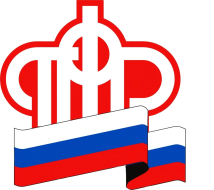 ГОСУДАРСТВЕННОЕ УЧРЕЖДЕНИЕ – УПРАВЛЕНИЕ ПЕНСИОННОГО ФОНДАРОССИЙСКОЙ ФЕДЕРАЦИИВ г.ВЛАДИВОСТОКЕ ПРИМОРСКОГО КРАЯ(МЕЖРАЙОННОЕ)Телефон: 8(423) 220-88-97, факс (423) 221-80-56, E-mail: 040101@035.pfr.ru _________________________________________________________